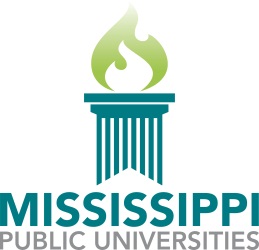 CONTACT INFORMATIONCONTACT INFORMATIONCONTACT INFORMATIONCONTACT INFORMATIONCONTACT INFORMATIONCONTACT INFORMATIONCONTACT INFORMATIONCONTACT INFORMATIONCONTACT INFORMATIONCONTACT INFORMATIONCONTACT INFORMATIONCONTACT INFORMATIONPosition Applied For:Working conditions you will accept. Full Time       Part Time       Temporary       Working conditions you will accept. Full Time       Part Time       Temporary       Working conditions you will accept. Full Time       Part Time       Temporary       Working conditions you will accept. Full Time       Part Time       Temporary       Working conditions you will accept. Full Time       Part Time       Temporary       Working conditions you will accept. Full Time       Part Time       Temporary       Working conditions you will accept. Full Time       Part Time       Temporary       Working conditions you will accept. Full Time       Part Time       Temporary       How soon can you begin?How soon can you begin?How soon can you begin?Last NameFirstFirstFirstFirstFirstMiddle InitialMiddle InitialMiddle InitialMaiden NameMaiden NameMaiden NameMailing AddressMailing AddressMailing AddressMailing AddressMailing AddressMailing AddressMailing AddressMailing AddressMailing AddressWork Phone No.Work Phone No.Work Phone No.EmailEmailEmailEmailEmailEmailEmailEmailEmailHome or Cell Phone No.Home or Cell Phone No.Home or Cell Phone No.EDUCATIONEDUCATIONEDUCATIONEDUCATIONEDUCATIONEDUCATIONEDUCATIONEDUCATIONEDUCATIONEDUCATIONEDUCATIONEDUCATIONName of SchoolLocation of School(City, State)Location of School(City, State)Location of School(City, State)Diploma/Major/Course of StudyDiploma/Major/Course of StudyDiploma/Major/Course of StudyDiploma/Major/Course of StudyDiploma/Major/Course of StudyDiploma/Major/Course of StudyDegree/Certificate AwardedDegree/Certificate AwardedOTHER REQUIRED INFORMATIONOTHER REQUIRED INFORMATIONOTHER REQUIRED INFORMATIONOTHER REQUIRED INFORMATIONOTHER REQUIRED INFORMATIONOTHER REQUIRED INFORMATIONOTHER REQUIRED INFORMATIONOTHER REQUIRED INFORMATIONOTHER REQUIRED INFORMATIONOTHER REQUIRED INFORMATIONOTHER REQUIRED INFORMATIONOTHER REQUIRED INFORMATIONAre you legally eligible for employment in the United States?    Yes   No(Proof of identity and legal authority to work in the U.S. is a condition of employment)Are you legally eligible for employment in the United States?    Yes   No(Proof of identity and legal authority to work in the U.S. is a condition of employment)Are you legally eligible for employment in the United States?    Yes   No(Proof of identity and legal authority to work in the U.S. is a condition of employment)Are you legally eligible for employment in the United States?    Yes   No(Proof of identity and legal authority to work in the U.S. is a condition of employment)Are you legally eligible for employment in the United States?    Yes   No(Proof of identity and legal authority to work in the U.S. is a condition of employment)Are you legally eligible for employment in the United States?    Yes   No(Proof of identity and legal authority to work in the U.S. is a condition of employment)Are you legally eligible for employment in the United States?    Yes   No(Proof of identity and legal authority to work in the U.S. is a condition of employment)Are you legally eligible for employment in the United States?    Yes   No(Proof of identity and legal authority to work in the U.S. is a condition of employment)Are you legally eligible for employment in the United States?    Yes   No(Proof of identity and legal authority to work in the U.S. is a condition of employment)Are you legally eligible for employment in the United States?    Yes   No(Proof of identity and legal authority to work in the U.S. is a condition of employment)Are you legally eligible for employment in the United States?    Yes   No(Proof of identity and legal authority to work in the U.S. is a condition of employment)Are you legally eligible for employment in the United States?    Yes   No(Proof of identity and legal authority to work in the U.S. is a condition of employment)Have you ever been convicted of a felony which has not been annulled or sealed by court?     Yes   No  If yes, explain below.       Have you ever been convicted of a felony which has not been annulled or sealed by court?     Yes   No  If yes, explain below.       Have you ever been convicted of a felony which has not been annulled or sealed by court?     Yes   No  If yes, explain below.       Have you ever been convicted of a felony which has not been annulled or sealed by court?     Yes   No  If yes, explain below.       Have you ever been convicted of a felony which has not been annulled or sealed by court?     Yes   No  If yes, explain below.       Have you ever been convicted of a felony which has not been annulled or sealed by court?     Yes   No  If yes, explain below.       Have you ever been convicted of a felony which has not been annulled or sealed by court?     Yes   No  If yes, explain below.       Have you ever been convicted of a felony which has not been annulled or sealed by court?     Yes   No  If yes, explain below.       Have you ever been convicted of a felony which has not been annulled or sealed by court?     Yes   No  If yes, explain below.       Have you ever been convicted of a felony which has not been annulled or sealed by court?     Yes   No  If yes, explain below.       Have you ever been convicted of a felony which has not been annulled or sealed by court?     Yes   No  If yes, explain below.       Have you ever been convicted of a felony which has not been annulled or sealed by court?     Yes   No  If yes, explain below.       EMPLOYMENT HISTORY -  Begin with your most recent job.EMPLOYMENT HISTORY -  Begin with your most recent job.EMPLOYMENT HISTORY -  Begin with your most recent job.EMPLOYMENT HISTORY -  Begin with your most recent job.EMPLOYMENT HISTORY -  Begin with your most recent job.EMPLOYMENT HISTORY -  Begin with your most recent job.EMPLOYMENT HISTORY -  Begin with your most recent job.EMPLOYMENT HISTORY -  Begin with your most recent job.EMPLOYMENT HISTORY -  Begin with your most recent job.EMPLOYMENT HISTORY -  Begin with your most recent job.EMPLOYMENT HISTORY -  Begin with your most recent job.EMPLOYMENT HISTORY -  Begin with your most recent job.Job TitleJob TitleStart DateStart DateStart DateEnd DateEnd DateEnd DateSalary            Hourly   Weekly                  Monthly  Annually     Salary            Hourly   Weekly                  Monthly  Annually     Salary            Hourly   Weekly                  Monthly  Annually     Salary            Hourly   Weekly                  Monthly  Annually     Name of EmployerName of EmployerName of EmployerName of EmployerName of SupervisorName of SupervisorName of SupervisorName of SupervisorName of SupervisorName of SupervisorName of SupervisorName of SupervisorAddressAddressCityCityCityCityCityStateStateStateStateZipPhone No.Phone No.Reason for LeavingReason for LeavingReason for LeavingReason for LeavingReason for LeavingReason for LeavingReason for LeavingReason for LeavingReason for LeavingReason for LeavingDuties PerformedDuties PerformedDuties PerformedDuties PerformedDuties PerformedDuties PerformedDuties PerformedDuties PerformedDuties PerformedDuties PerformedDuties PerformedDuties PerformedJob TitleJob TitleStart DateStart DateStart DateEnd DateEnd DateEnd DateSalary            Hourly   Weekly                  Monthly  Annually     Salary            Hourly   Weekly                  Monthly  Annually     Salary            Hourly   Weekly                  Monthly  Annually     Salary            Hourly   Weekly                  Monthly  Annually     Name of EmployerName of EmployerName of EmployerName of EmployerName of SupervisorName of SupervisorName of SupervisorName of SupervisorName of SupervisorName of SupervisorName of SupervisorName of SupervisorAddressAddressCityCityCityCityCityStateStateStateStateZipPhone No.Phone No.Reason for LeavingReason for LeavingReason for LeavingReason for LeavingReason for LeavingReason for LeavingReason for LeavingReason for LeavingReason for LeavingReason for LeavingDuties Performed:Duties Performed:Duties Performed:Duties Performed:Duties Performed:Duties Performed:Duties Performed:Duties Performed:Duties Performed:Duties Performed:Duties Performed:Duties Performed:Job TitleJob TitleStart DateStart DateStart DateEnd DateEnd DateEnd DateSalary            Hourly    Weekly                  Monthly   Annually     Salary            Hourly    Weekly                  Monthly   Annually     Salary            Hourly    Weekly                  Monthly   Annually     Salary            Hourly    Weekly                  Monthly   Annually     Name of EmployerName of EmployerName of EmployerName of EmployerName of SupervisorName of SupervisorName of SupervisorName of SupervisorName of SupervisorName of SupervisorName of SupervisorName of SupervisorAddressAddressCityCityCityCityCityStateStateStateStateZipPhone No.Phone No.Reason for LeavingReason for LeavingReason for LeavingReason for LeavingReason for LeavingReason for LeavingReason for LeavingReason for LeavingReason for LeavingReason for LeavingDuties Performed:Duties Performed:Duties Performed:Duties Performed:Duties Performed:Duties Performed:Duties Performed:Duties Performed:Duties Performed:Duties Performed:Duties Performed:Duties Performed:PERSONAL REFERENCES List three persons other than relatives that we may contact.PERSONAL REFERENCES List three persons other than relatives that we may contact.PERSONAL REFERENCES List three persons other than relatives that we may contact.PERSONAL REFERENCES List three persons other than relatives that we may contact.PERSONAL REFERENCES List three persons other than relatives that we may contact.PERSONAL REFERENCES List three persons other than relatives that we may contact.PERSONAL REFERENCES List three persons other than relatives that we may contact.PERSONAL REFERENCES List three persons other than relatives that we may contact.PERSONAL REFERENCES List three persons other than relatives that we may contact.PERSONAL REFERENCES List three persons other than relatives that we may contact.PERSONAL REFERENCES List three persons other than relatives that we may contact.PERSONAL REFERENCES List three persons other than relatives that we may contact.NameNamePhone No.Phone No.Phone No.Phone No.Phone No.Phone No.RelationshipRelationshipRelationshipRelationshipEmail AddressEmail AddressEmail AddressEmail AddressEmail AddressEmail AddressEmail AddressEmail AddressEmail AddressEmail AddressEmail AddressEmail AddressNameNamePhone No.Phone No.Phone No.Phone No.Phone No.Phone No.RelationshipRelationshipRelationshipRelationshipEmail AddressEmail AddressEmail AddressEmail AddressEmail AddressEmail AddressEmail AddressEmail AddressEmail AddressEmail AddressEmail AddressEmail AddressNameNamePhone No.Phone No.Phone No.Phone No.Phone No.Phone No.RelationshipRelationshipRelationshipRelationshipEmail AddressEmail AddressEmail AddressEmail AddressEmail AddressEmail AddressEmail AddressEmail AddressEmail AddressEmail AddressEmail AddressEmail AddressBy submitting this application, I certify that all my statements made by me on this application and/or attached resume are true and correct to the best of my knowledge and that I have withheld nothing which, if disclosed, would affect this application unfavorably. I authorize my previous employers, schools, and references to give any information regarding employment or my educational record. I agree that this agency and my previous employers shall not be held liable in any respect if a job offer is not extended, is withdrawn, or my employment is terminated because of false statements, omissions, or answers made by me on this application. I understand that all job offers may be withdrawn if the result of any background check is not considered satisfactory by IHL.By submitting this application, I certify that all my statements made by me on this application and/or attached resume are true and correct to the best of my knowledge and that I have withheld nothing which, if disclosed, would affect this application unfavorably. I authorize my previous employers, schools, and references to give any information regarding employment or my educational record. I agree that this agency and my previous employers shall not be held liable in any respect if a job offer is not extended, is withdrawn, or my employment is terminated because of false statements, omissions, or answers made by me on this application. I understand that all job offers may be withdrawn if the result of any background check is not considered satisfactory by IHL.By submitting this application, I certify that all my statements made by me on this application and/or attached resume are true and correct to the best of my knowledge and that I have withheld nothing which, if disclosed, would affect this application unfavorably. I authorize my previous employers, schools, and references to give any information regarding employment or my educational record. I agree that this agency and my previous employers shall not be held liable in any respect if a job offer is not extended, is withdrawn, or my employment is terminated because of false statements, omissions, or answers made by me on this application. I understand that all job offers may be withdrawn if the result of any background check is not considered satisfactory by IHL.By submitting this application, I certify that all my statements made by me on this application and/or attached resume are true and correct to the best of my knowledge and that I have withheld nothing which, if disclosed, would affect this application unfavorably. I authorize my previous employers, schools, and references to give any information regarding employment or my educational record. I agree that this agency and my previous employers shall not be held liable in any respect if a job offer is not extended, is withdrawn, or my employment is terminated because of false statements, omissions, or answers made by me on this application. I understand that all job offers may be withdrawn if the result of any background check is not considered satisfactory by IHL.By submitting this application, I certify that all my statements made by me on this application and/or attached resume are true and correct to the best of my knowledge and that I have withheld nothing which, if disclosed, would affect this application unfavorably. I authorize my previous employers, schools, and references to give any information regarding employment or my educational record. I agree that this agency and my previous employers shall not be held liable in any respect if a job offer is not extended, is withdrawn, or my employment is terminated because of false statements, omissions, or answers made by me on this application. I understand that all job offers may be withdrawn if the result of any background check is not considered satisfactory by IHL.By submitting this application, I certify that all my statements made by me on this application and/or attached resume are true and correct to the best of my knowledge and that I have withheld nothing which, if disclosed, would affect this application unfavorably. I authorize my previous employers, schools, and references to give any information regarding employment or my educational record. I agree that this agency and my previous employers shall not be held liable in any respect if a job offer is not extended, is withdrawn, or my employment is terminated because of false statements, omissions, or answers made by me on this application. I understand that all job offers may be withdrawn if the result of any background check is not considered satisfactory by IHL.By submitting this application, I certify that all my statements made by me on this application and/or attached resume are true and correct to the best of my knowledge and that I have withheld nothing which, if disclosed, would affect this application unfavorably. I authorize my previous employers, schools, and references to give any information regarding employment or my educational record. I agree that this agency and my previous employers shall not be held liable in any respect if a job offer is not extended, is withdrawn, or my employment is terminated because of false statements, omissions, or answers made by me on this application. I understand that all job offers may be withdrawn if the result of any background check is not considered satisfactory by IHL.By submitting this application, I certify that all my statements made by me on this application and/or attached resume are true and correct to the best of my knowledge and that I have withheld nothing which, if disclosed, would affect this application unfavorably. I authorize my previous employers, schools, and references to give any information regarding employment or my educational record. I agree that this agency and my previous employers shall not be held liable in any respect if a job offer is not extended, is withdrawn, or my employment is terminated because of false statements, omissions, or answers made by me on this application. I understand that all job offers may be withdrawn if the result of any background check is not considered satisfactory by IHL.By submitting this application, I certify that all my statements made by me on this application and/or attached resume are true and correct to the best of my knowledge and that I have withheld nothing which, if disclosed, would affect this application unfavorably. I authorize my previous employers, schools, and references to give any information regarding employment or my educational record. I agree that this agency and my previous employers shall not be held liable in any respect if a job offer is not extended, is withdrawn, or my employment is terminated because of false statements, omissions, or answers made by me on this application. I understand that all job offers may be withdrawn if the result of any background check is not considered satisfactory by IHL.By submitting this application, I certify that all my statements made by me on this application and/or attached resume are true and correct to the best of my knowledge and that I have withheld nothing which, if disclosed, would affect this application unfavorably. I authorize my previous employers, schools, and references to give any information regarding employment or my educational record. I agree that this agency and my previous employers shall not be held liable in any respect if a job offer is not extended, is withdrawn, or my employment is terminated because of false statements, omissions, or answers made by me on this application. I understand that all job offers may be withdrawn if the result of any background check is not considered satisfactory by IHL.By submitting this application, I certify that all my statements made by me on this application and/or attached resume are true and correct to the best of my knowledge and that I have withheld nothing which, if disclosed, would affect this application unfavorably. I authorize my previous employers, schools, and references to give any information regarding employment or my educational record. I agree that this agency and my previous employers shall not be held liable in any respect if a job offer is not extended, is withdrawn, or my employment is terminated because of false statements, omissions, or answers made by me on this application. I understand that all job offers may be withdrawn if the result of any background check is not considered satisfactory by IHL.By submitting this application, I certify that all my statements made by me on this application and/or attached resume are true and correct to the best of my knowledge and that I have withheld nothing which, if disclosed, would affect this application unfavorably. I authorize my previous employers, schools, and references to give any information regarding employment or my educational record. I agree that this agency and my previous employers shall not be held liable in any respect if a job offer is not extended, is withdrawn, or my employment is terminated because of false statements, omissions, or answers made by me on this application. I understand that all job offers may be withdrawn if the result of any background check is not considered satisfactory by IHL.For HR Office Use OnlyFor HR Office Use OnlyFor HR Office Use OnlyFor HR Office Use OnlyFor HR Office Use OnlyFor HR Office Use OnlyFor HR Office Use OnlyFor HR Office Use OnlyFor HR Office Use OnlyFor HR Office Use OnlyFor HR Office Use OnlyFor HR Office Use OnlyJob #Job #Job #Date ReceivedDate ReceivedDate ReceivedDate ReceivedDate ReceivedDate ReceivedDate ReceivedDate ReceivedDate Received